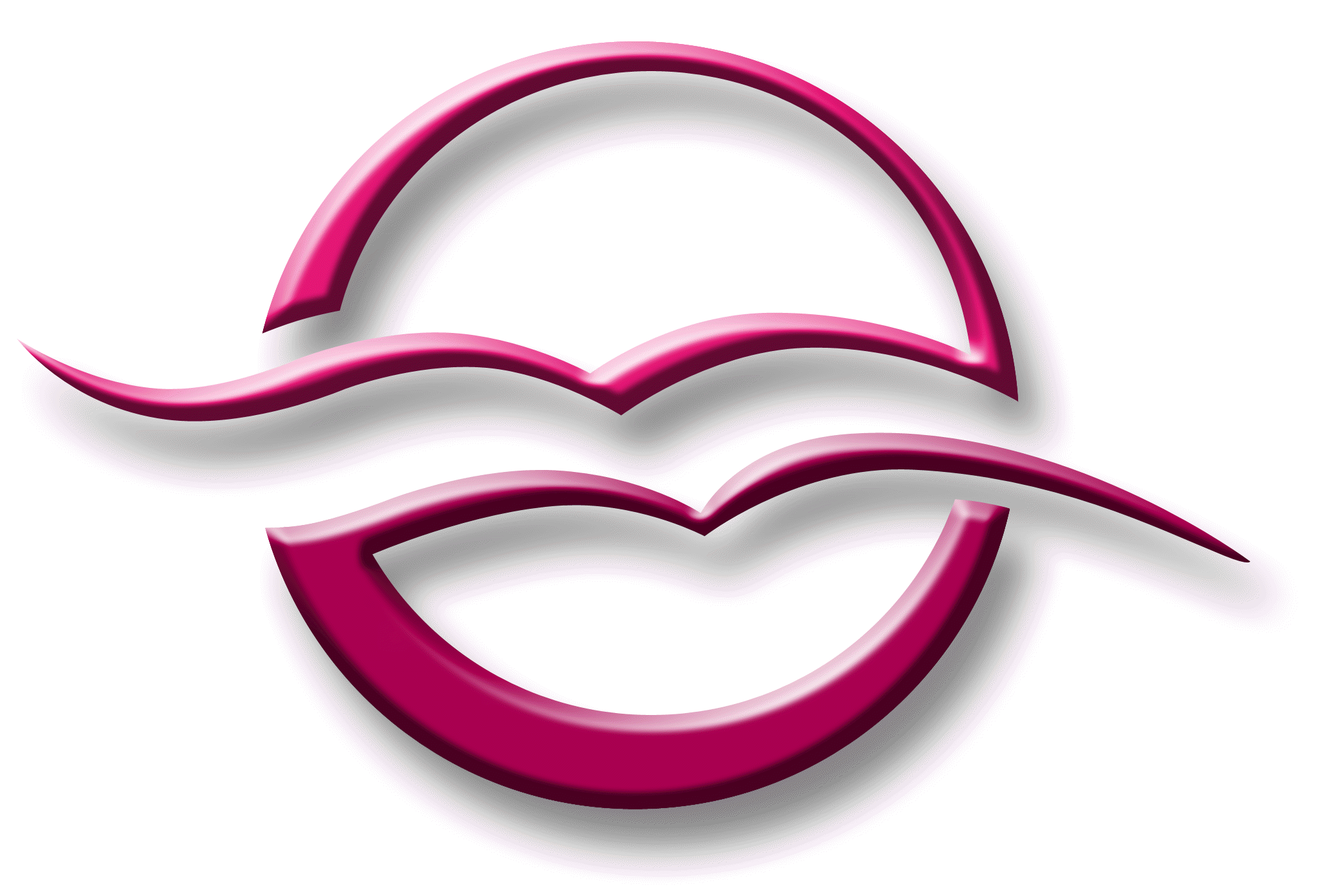 
Know Your Bible, is registered as a UK charity No. 1002596 and is therefore subject to Charity law in England and Wales as regulated by the Charity Commission.The Trustees carry the ultimate responsibility for the proper running of that Charity but they may delegate the day-to-day running of the Charity to a management team, known as the National Leadership Team (NLT).  The NLT has to report to, and is responsible to, the Board of Trustees.  The Trustees are the final authority in ‘appointing and dis-appointing’ members of the NLT.  In practice the NLT nominate a person for appointment to the team supplying full CV giving details of their qualifications for such an appointment.  The Trustees then give their approval of the appointment and the President invites the nominee to join the Team.Trustees responsibilities include:1.   The agreeing of budgets and monitoring financial performance.2.   Ensuring the Charity has adequate resources.3.   Ensuring the Charity’s property assets and other resources are protected and managed effectively.4.   Ensuring that the Charity fulfils all the requirements of the Charity Commission.5.   Ensuring that the Trustees meet at least once in each period of 12 months.Trustees are held personally and financially responsible should the Charity get into Debt by acting unlawfully, imprudently or outside the terms of the Charity’s governing document (Trust Deed) New Trustees are appointed by the existing Trustees in accordance with the Trust Deed.  To ensure close co-operation and unity of purpose, 3 members of the NLT serving in the roles of President, Finance Director and KYB Studies Director shall act as Trustees for the duration of their term of office, which is 5 years.The audited annual accounts have to be submitted every year to the Charity Commissioners, together with the required forms and an annual report from the Trustees.  Know Your Bible is categorised as a Charity existing for the furtherance of religion, and increasingly the Commission is emphasising the need for each Charity to give evidence of public benefit.  To avoid KYB losing its Charity status this situation needs to be closely monitored.